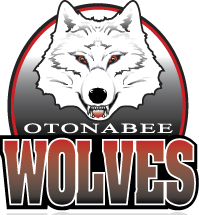 * Opponents’ Team Trainer can be utilized as Assistant/Call PersonDateArena NameArena AddressArena Phone #Defribrillator LocationTrainer NameAssistant/Call Person*Is there cell service in the building?Yes                   NoIf No, the land line is located: